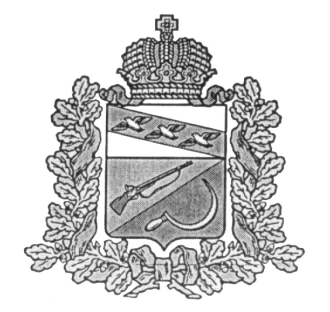 КОНТРОЛЬНО-РЕВИЗИОННАЯ КОМИССИЯ МУНИЦИПАЛЬНОГО ОБРАЗОВАНИЯ  «Щигровский район»КУРСКОЙ ОБЛАСТИ                                                __________________________________________________________________ул. Октябрьская, д. . Щигры, Курская область, 306530 тел. (47145) 4-16-40   shigri.revkom777yandex.ru   РАСПОРЯЖЕНИЕ   «Об утверждении плана работы Контрольно-ревизионной комиссии 
муниципального образования «Щигровский район» на 2015 год» 1. Руководствуясь статьёй 12 Федерального закона от 07.02.2011 г. N 6-ФЗ «Об общих принципах организации и деятельности контрольно-счетных органов субъектов Российской Федерации и муниципальных образований» ст. 10  Положения о Контрольно-ревизионной комиссии муниципального образования «Щигровский район» утверждённом решением  Представительного Собрания от 11.02.2014 г. № 33-3-ПС, утвердить прилагаемый план работы Контрольно-ревизионной комиссии муниципального образования «Щигровский район»  на 2015 год. 
          2. Контроль  за исполнением настоящего решения оставляю за собой.   Председатель Контрольно-ревизионной                                                                                      комиссии муниципального образования                                                                        «Щигровский район»                                                                         Т.Н.МищенкоПриложение 
к распоряжению Председателя 
Контрольно-ревизионной комиссии                                                                                                                             муниципального образования                                                                                                                               «Щигровский район» Курской области  План работы Контрольно-ревизионной комиссии
муниципального образования «Щигровский район» на 2015 год.   « 27» декабря 2014 год.                                                                                 № 18 № п/пНаименование планируемых мероприятийСрок проведенияЭкспертно-аналитические мероприятия1Подготовка экспертного  заключения на проект решения  Представительного  Собрания об исполнении бюджета  муниципального района «Щигровский район» за отчетный финансовый 2014 год,  также бюджетов сельских поселений.апрель2Подготовка заключений на квартальные отчеты муниципального района «Щигровский район», а так же квартальных отчетов  сельских поселений.в течение года3Экспертиза проектов решений Представительного Собрания, затрагивающих доходы и (или) расходы бюджета района, вопросы использования муниципального имущества, по другим вопросам касающихся расходных обязательств муниципального района «Щигровский район», подготовка   заключений по результатам экспертизы. в течение года 4 Экспертиза проектов постановлений и распоряжений Администрации Щигровского района, проектов правовых актов иных органов и должностных лиц местного самоуправления, предусмотренных Уставом Щигровского района, касающихся расходных обязательств муниципального образования  «Щигровский район», подготовка заключений по результатам экспертизы.   в течение года 5Подготовка заключения на проект решения Представительного Собрания «О бюджете муниципального района «Щигровский район»  на 2016 год и плановый период 2017-2018 годов» 4-ый квартал                   II.   Контрольная деятельность                   II.   Контрольная деятельность6Завершение контрольных мероприятий, предусмотренных планом работы Контрольно-ревизионной комиссии муниципального образования «Щигровский район» Курской области  на 2014 год:6.1Контрольное мероприятие по проведению аудита в сфере закупок в Озерском сельском совете за 2014 год.январь6.2Контрольное мероприятие по проведению аудита в сфере закупок  в МКОУ «Знаменская средняя общеобразовательная школа» за 2014 год.   январь7  Проверка правомерности экономичного  целевого и эффективного использования бюджетных средств  а также финансово-хозяйственной деятельности МОУ  «Охочевская средняя общеобразовательная школа» за 2013-2014 год.февраль8Проверка соблюдения законодательства при осуществлении бюджетного процесса, экономичного целевого и эффективного  использования бюджетных средств Большезмеинским сельским советом за 2013-2014 год.февраль9Контрольное мероприятие по проверке использования бюджетных средств, направленных на реализацию муниципальной программы  «Повышение эффективности реализации молодежной политики, создание благоприятных условий для развития системы оздоровления и отдыха детей в  Щигровском  районе Курской области»  на 2014-2020 годы».март 10Контрольное мероприятие по проверке использования бюджетных средств, направленных на реализацию  программы  «Социально-экономическое  развитие муниципального образования  Мелехинского сельсовета Щигровского  района Курской области на 2014-2016 годы»март11 Проверка правомерности экономичного  целевого и эффективного   использования бюджетных средств,  а также финансово-хозяйственной деятельности МОУ  «Пригородненская средняя общеобразовательная школа» за 2013-2014  год.май12Проверка правомерности экономичного целевого и  эффективного  использования  бюджетных средств, а также финансово-хозяйственной деятельности Титовского сельсовета за 2013-2014 год.        май13Проверка правомерности экономичного целевого, эффективного и  использования  бюджетных средств,  а также финансово-хозяйственной деятельности  МАУ «Детский оздоровительный лагерь им. Терещенко» за 2014 год.июнь14Проверка правомерности экономичного, целевого и эффективного  использования бюджетных средств  а также финансово-хозяйственной деятельности Вишневского сельсовета за 2013-2014 год.июнь15Проверка правомерности экономичного целевого и эффективного и использования  бюджетных средств  а также финансово-хозяйственной деятельности МКРУ«Центральная бухгалтерия Учреждения культуры Щигровского района Курской области» за 2013-2014 год.июль16Проверка правомерности,  экономичности результативности,  целевого  и эффективного использования бюджетных средств  а также финансово-хозяйственной деятельности Кривцовского сельсовета за 2013-2014 год.июль17 Проверка  правомерности,  экономичности результативности,  целевого  и эффективного использования бюджетных средств  также финансово-хозяйственной деятельности МКУ «Центральная бухгалтерия Учреждения образования Щигровкого района Курской области» за 2013-2014 год.август18Контрольное мероприятие по проверке использования бюджетных средств, направленных на реализацию  программы « Социально-экономическое  развитие муниципального образования  Вязовского сельсовета Щигровского  района Курской области на 2014-2016 годы».август19Контрольное мероприятие по проведению аудита в сфере закупок  в МКУ «Служба хозяйственного обеспечения» за 2015 год.   сентябрь20Контрольное мероприятие по проведению аудита в сфере закупок в Касиновском сельсовете за 2014 год.сентябрь21Контрольное мероприятие по проверке использования бюджетных средств, направленных на реализацию  программы « Социально-экономическое  развитие муниципального образования  Крутовского  сельсовета Щигровского  района Курской области на 2014-2016 годы». октябрь22Контрольное мероприятие по проверке использования бюджетных средств, направленных на реализацию муниципальной программы   «Создание условий для предоставления транспортных услуг населению и организации транспортного обслуживания населения в границах Щигровского района на 2013-2015 годы»ноябрь23Проведение внеплановых  контрольных мероприятий  по обращениям Главы Щигровского  муниципального района, Председателя  Представительного Собрания,  депутатов Представительного Собрания  Щигровского района.  в течение        года     24Выполнение поручений  Представительного Собрания Щигровского района по вопросам контроля за исполнением бюджета муниципального района «Щигровский район» Курской области.в течение года25Участие в пределах полномочий в мероприятиях, направленных на противодействие коррупциив течение года26Проверка мер, принятых по устранению нарушений и недостатков, установленных раннее проведенными  контрольными и аналитическими мероприятиямив течение года    III. Нормотворческая, методическая и текущая    деятельность 27Подготовка и представление в Предствительное Собрание  муниципального района «Щигровский район» отчёта о деятельности Контрольно-ревизионной комиссии  муниципального образования «Щигровский район» за 2014 год. 1-ый квартал 28 Участие в работе комиссий Представительного Собрания  по бюджетно-финансовым и иным вопросам, и в заседаниях иных органов местного самоуправления,  относящимся к компетенции Контрольно-ревизионной комиссии.в течение года 29Рассмотрение обращений депутатов, юридических лиц и граждан в течение года 30Взаимодействие с федеральными и региональными структурами органов государственной власти (правоохранительные, финансовые, налоговые, статистические) в течение года 31 Участие в работе Курской областной Ассоциации контрольно-счетных органов в течение года 32Взаимодействие со средствами массовой информации. Публикация информации о деятельности Контрольно-ревизионной комиссии.в течение года 33Подготовка и представление заключений и ответов на запросы государственных органов власти и органов местного самоуправления в течение года 34Анализ и обобщение системных нарушений, исполнение представлений и предписаний по результатам проведённых контрольных и экспертно-аналитических мероприятий и заключений об исполнении бюджета муниципального образования  «Щигровский район» в течение года 35Подготовка и направление отчётности о результатах деятельности Контрольно-ревизионной комиссии муниципального образования  «Щигровский район» Курской области  в  Контрольно-счётную палату Курской области.ежегодно  36  Формирование плана работы Контрольно-ревизионной комиссии  муниципального образования «Щигровский район» Курской области  на 2016 год. 4-ый квартал 